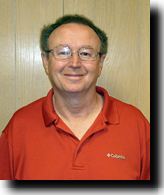 Using Item Response Theory to Improve Assessment and Learning in Large General Chemistry Classes

Abstract: Item Response Theory (IRT) is a modern psychometric analytical tool that provides more information about assessment items than Classical Test Theory (CTT).  Our group has applied IRT to computerized testing data, local homework data, and one national homework system.  In this seminar I will report on the rudimentary details of IRT, results of these analyses, and impact upon student learning.  Time permitting I will also address some curricular reforms instituted since my arrival at the University of Utah.

